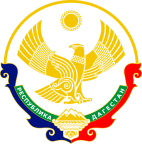 МИНИСТЕРСТВО ОБРАЗОВАНИЯ И НАУКИ РЕСПУБЛИКИ ДАГЕСТАНМКОУ «Бугленская СОШ имени Ш.И.Шихсаидова»Россия, республика  Дагестан, 368210, Буйнакский район село Буглен  ул. Спортивная 6.e-mail: shkola.buglen@mail.ru    ОГРН: 1030500714793   ИНН: 0507009667Информация                                                                                              о трудоустройстве выпускников ОУ Буйнакского района за                           2017-2018 учебный год.№ОУ районаВып.            11 кл.пост. в ВУЗыпост. в учр. СПОустр. на работуИсламские уч-я обуч. на курсахпризв.             в РАнаход. дома1	МКОУ «Бугленская СОШ имени Ш.И.Шихсаидова»94400001